Lemon and Sage Potatoes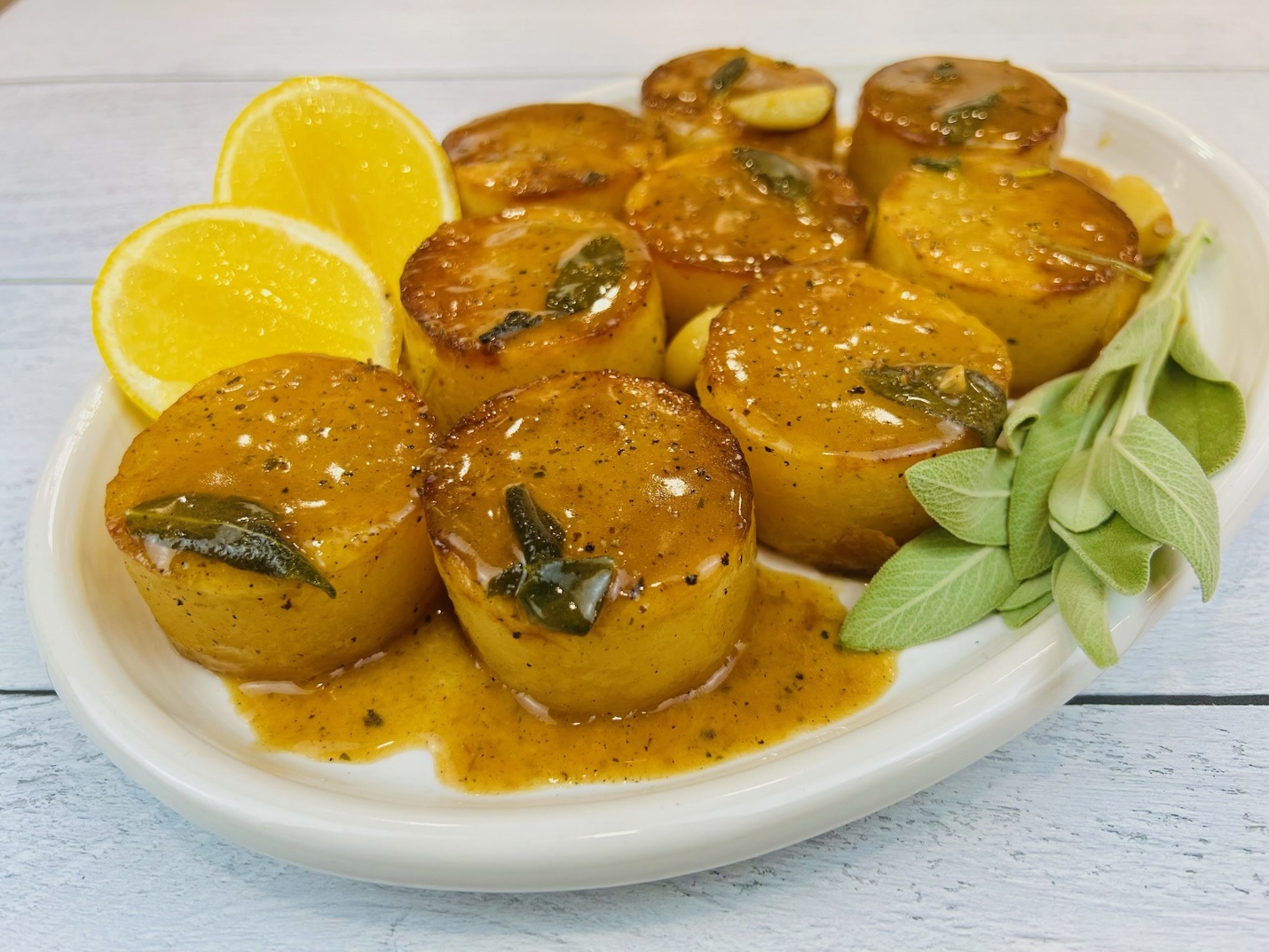 Program: ConsumerShort Description: Hearty rounds of potatoes braised in the oven with fall flavorsLong Description: Fondant potatoes served with a zesty sage butter sauce Servings/portion size: 12Preparation Time: 30 minutesCooking Time: 45 minutesTotal Time: 75 minutes Potato Type: Yellow PotatoesCourse: Breakfast, Brunch, Lunch, Dinner, Appetizer, Side DishIngredients:2.2 lbs. (1000 g)		Yellow Potatoes2 tbsp (30 ml)		Vegetable Oil3 tbsp (42 g)		Butter4 each (12 g)		Whole Garlic Cloves6 each (5 g)		Sage Leaf¾ cup (180 ml)		Vegetable Stock¼ cup (60 ml)		Lemon Juice1 tsp (2 g)			Lemon Zest1 tbsp (17 g)		Salt½ tbsp (7 g)		Ground Black PepperPreparation:Gather all ingredients and equipment.Preheat oven to 425°F (218°C).Slice potatoes on each side lengthwise to create a thick plank and using a metal ring cutter or round cookie cutter, stamp out yellow potatoes to form a puck-like shape. Then hold in cold water. In an oven-safe, nonstick, frying pan or skillet, turn on the heat to medium-high, and add vegetable oil and brown potatoes on each side 2-3 minutes. Then add butter, garlic, and sage, using a spoon baste potatoes, until butter lessens in bubbling, and it smells nutty and starting to brown about 1-2 minutes.Then add stock, lemon juice, and lemon zest, using a wooden spoon slowly whisk to remove caramelized bits from the bottom of the pan. Then cover pan with aluminum foil and place potatoes in the oven and roast for 30 minutes.Remove potatoes from oven and let cool slightly and serve.Notes  If you do not have a ring cutter, you may shape the potatoes using a paring knife. 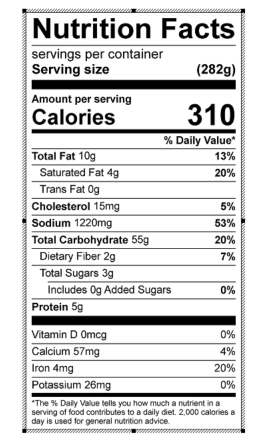 Vitamin C: 